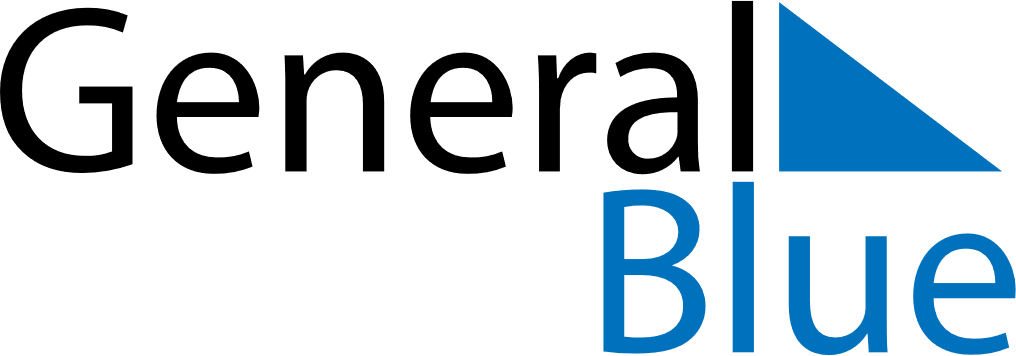 October 2020October 2020October 2020HondurasHondurasSUNMONTUEWEDTHUFRISAT123Soldier’s Day4567891011121314151617Columbus Day18192021222324Armed forces Day25262728293031